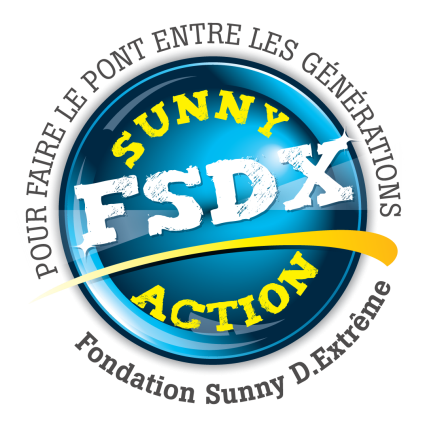 Document d’informationPour garder les liens, de loin!À l’intention des SAPAProjet Pour garder les liens, de loin! de Sunny Action : un projet pour les milieux de vie dédiés aux aînés (CHSLD et RPA) Depuis maintenant huit ans, le Projet Sunny Action (pour information : fondationsunnyd.org) vise à faire le pont entre les générations par le biais d’activités intergénérationnelles. Le tout prend forme, chaque été, par la présence de jeunes bénévoles Sunny, âgés de 12 et 17 ans, dans différents CHSLD et résidences pour aînés du Québec. Au total, en 2019, ce sont 267 jeunes Sunny qui se sont investis bénévolement auprès d’aînés, totalisant plus de 11 000 h de bénévolat.Due à la pandémie et voyant qu’il serait impossible de faire du bénévolat avec les jeunes Sunny dans les milieux de vie dédiés aux aînés pour la saison estivale 2020, la Fondation Sunny D.Extrême a décidé de créer un projet « virtuel » s’adressant aux aînés qui ont vécu et qui vivent encore peut-être des moments de stress, de fragilité et d’isolement, dus notamment au confinement : Pour garder les liens, de loin!Pour garder les liens, de loin! se veut le « pendant virtuel » du Projet Sunny Action tel que connu. Pour garder les liens, de loin!, c’est des jeunes bénévoles Sunny de 12 à 17 ans (un volet « junior » a même été créé, pour donner la chance aux jeunes de 5 à 11 ans de participer) qui souhaitent offrir de leur temps pour entrer en contact avec des aînés, c’est une plateforme virtuelle qui permet de créer des moments d’échange, de discussion et de plaisir entre jeunes Sunny et aînés, c’est de la musique, de la lecture, des conversations pour briser l’isolement et créer des liens. Ce projet est piloté avec toute la passion et le dynamisme reconnus de la Fondation. Qui plus est, ce projet Pour garder les liens, de loin ! permet à la Fondation Sunny D.Extrême de prendre de l’ampleur et d’être présent dans davantage de CIUSSS/CISSS, de même que dans les résidences privées pour aînés du Québec.Pour que le projet fonctionne à pleine capacité et que les aînés du Québec puissent en bénéficier, voici ce que doit faire un CHSLD ou une résidence pour aînés :Aller s’inscrire sur la page de la fondationsunnyd.org (en cliquant sur Inscription / Inscription pour les CHSLD et les Résidences pour aînés). Ça ne prend que quelques minutes.Une fois l’inscription réalisée, vous avez accès à la banque d’images et de vidéos qui sont déjà sur le site web dans la section Voir les images et les vidéos.Une fois par semaine, le CHSLD/RPA inscrit recevra un courriel avec certaines vidéos et des dessins à partager avec les résidents.Un volet « en direct » est aussi possible. Pour ce faire, l’intervenant doit communiquer avec la Fondation afin qu’il soit mis en relation avec un jeune Sunny.Pour toute question ou information reliée au projet Pour garder les liens, de loin !:Sylvie Collins, coordonnatrice Sunny Actionsylviecollins11@gmail.comCell. : 905 391-4940Il est important de savoir et de se rappeler que tout le matériel produit est réalisé par des jeunes, et ce, bénévolement. Ils ont pris de leur temps pour s’arrêter, pour penser aux aînés afin de briser leur isolement, pour leur faire savoir qu’ils pensent à eux et qu’ils ne les oublient pas.La Fondation Sunny D. Extrême a à cœur le projet Pour garder les liens, de loin! par lequel l’entraide, la collaboration et les liens intergénérationnels deviennent concrets tant pour les jeunes Sunny que pour les aînés qui en bénéficieront. Ce lien, créé au fil des années par la présence des jeunes Sunny auprès des aînés, nous souhaitons le renforcer davantage avec la collaboration des intervenants en CHSLD/RPA.